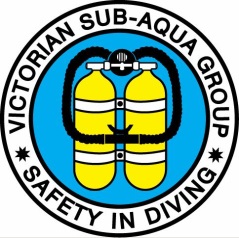 BUDDY CHECK LISTDescribe dive plan – run timeWhat is your separation plan?Air turned on?Check tank contents (main and redundant bottle) & computer(s) readingTest both regsTest fin & mask strapsBCD inflator hose connected, testWeight belt secure clasp closedMask anti fogSuit done upDrysuit inflator hose connected, test DSMB/Surface marker buoy attached Nautilus attached Torch Knife Compass Check additional gearNOTE FOR SKIPPER…DIVE FLAG UP..